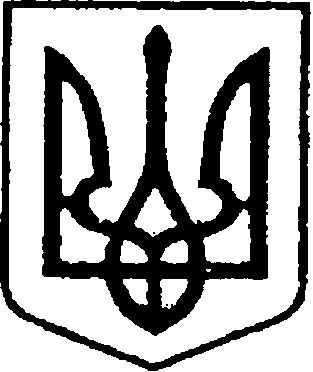 Ніжинська міська радаVІI скликанняПротокол № 28засідання постійної комісії міської ради з питань регламенту, депутатської діяльності та етики, законності, правопорядку, антикорупційної політики, свободи слова та зв’язків з громадськістю                                                                                        16.09.2016	                                                                                                                                                                             кабінет № 66 виконкому Головуючий: Щербак О.В.Члени комісії: Галата Ю.В.; Дзюба С.П.; Шевченко Н.О.Відсутні члени комісії: Безпалий О.В.; Коробка І.М.; Косенко М.Г.Присутні:Артеменко Л.М., член Громадської ради при виконавчому комітеті Ніжинської міської ради;Булигін М.М., депутат Ніжинської міської ради;Минко О.В., головний спеціаліст відділу з питань організації діяльності міської ради та її виконавчого комітету;Нетреба А.І., головний спеціаліст сектору з питань претензійно-позовної роботи та запобігання корупції відділу юридично-кадрового забезпечення;Прощенко С.І., член ГО «Щит - 41»;Салогуб В.В., секретар Ніжинської міської ради;  Сліпак А.І., депутат Ніжинської міської ради;Стратілат Т.М., помічник народного депутата України Кодоли О.М.;ЗМІПорядок денний:Про розгляд доручення сесії Ніжинської міської ради щодо визначення шляхів сприяння в розгляді звернення Смоляра С. та Загнія М. з питання порушення їх конституційних прав при зверненні до наглядових органів, наділених повноваженнями перевіряти подібні звернення громадян України.Розгляд питань порядку денного:1. Про розгляд доручення сесії Ніжинської міської ради щодо визначення шляхів сприяння в розгляді звернення Смоляра С. та Загнія М. з питання порушення їх конституційних прав при зверненні до наглядових органів, наділених повноваженнями перевіряти подібні звернення громадян України.СЛУХАЛИ: Щербак О.В., голова комісії.Запропонував направити листа до правоохоронних органів на підтримку учасників АТО Смоляра С. та Загнія М. з підписами депутатів Ніжинської міської ради VII скликання та направити звернення до регіонального Уповноваженого Верховної Ради України з прав людини з проханням бути представником на кожному засіданні суду. Рекомендував надати до суду характеристики із місця роботи, із СІЗО, грамоти, довідки про сімейний стан та ін. з метою формування позитивного морального обліку Смоляра С. та Загнія М.Запропонував направити звернення до Президента України Порошенка П.О. та до Міністра юстиції України Петренка П.Д. щодо захисту прав людини.ВИСТУПИЛИ:	Стратілат Т.М., помічник народного депутата України Кодоли О.М.	З пропозицією написати листа про недовіру до Чугуївського міського суду Харківської області.	Булигін М.М., депутат Ніжинської міської ради.	Зазначив, що потрібно створити резонанс в інформаційному просторі та підняти це питання на державний рівень.	Прощенко С.І., член ГО «Щит - 41».	Запропонував звернутися до начальника Військової служби правопорядку у Збройних Силах України Криштуна І.Л. з проханням сприяти розгляду даної справи з урахуванням того факту, що Смоляр С. та Загній М. – учасники АТО.	Артеменко Л.М., член Громадської ради при виконавчому комітеті Ніжинської міської ради.	З пропозицією звернутися до журналіста газети «Вісті» Сокол Н.В. з проханням надати комісії підготовані нею раніше матеріали по даній справі (листи).УХВАЛИЛИ: звернутися до журналіста газети «Вісті» Сокол Н.В. з проханням надати комісії підготовані нею раніше матеріали по даній справі (листи) на наступне засідання комісії;рекомендувати надати до суду характеристики із місця роботи, із СІЗО, грамоти, довідки про сімейний стан та ін. Смоляра С. та Загнія М.;перенести засідання комісії на 19.09.16.Голова комісії                                                                                      О.В. ЩербакСекретар комісії                                                                               Н.О. Шевченко